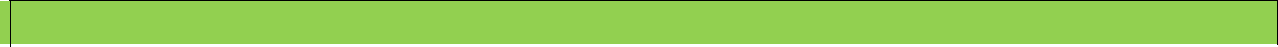 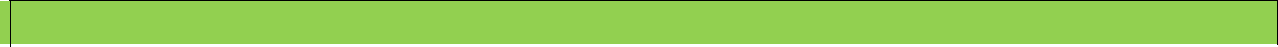 DataOraVendi1. Hapja e afatit për aplikim15.05.202308:00-16:00Emaili sipas Rajonit Zhvillimor,web faqja e MZHR-së2.Afati i fundit për parashtrimin e pyetjeve24.05.202316:00MZHRKreshnik.Uka@rks-gov.net3. Data e fundit që MZHR i jep sqarimet në pyetjet e parashtruara26.05.202316:00MZHRUeb faqe4. Afati i fundit për aplikim05.06.202316:00Emaili sipas Rajonit Zhvillimor,web faqja e MZHR-së5. Informimi i aplikantit kryesor për hapjen dhe kontrollin administrativ (Hapi 1) dhe vlerësimin e aplikacionit (Hapi 2)17.07.202308:00-16:00MZHRUeb faqe6. Afati i ankesave fillon prej publikimit të rezultateve preliminare17.07.2023Pas orës 16:00Emaili sipas Rajonit Zhvillimor,web faqja e MZHR-së7. Mbyllja e afatit të ankesave26.07.202316:008. Kthimi i përgjigjeve tek palët lidhur me ankesat03.08.202308:00-16:00Emaili nga i cili është aplikuar / parashtruar ankesa.9. Nënshkrimi i kontratave10.08.202308:00-16:00MZHR